Совместное спортивное развлечение детей и родителейк 23 февраля"Мой папа – самый лучший!"для 2 младшей группыЦель: - Способствовать психологическому сближению детей и родителей, развитию положительных эмоций, чувства взаимопомощи.Задачи: - Привлечь детей и их родителей к занятиям физической культурой и спортом.- Обеспечить высокую двигательную активность детей.- Воспитывать любовь к Родине.Дети под весёлую песенку про папу входят в зал, садятся на стульчики.Ведущий: Здравствуйте ребята, здравствуйте уважаемые папы и мамы! Совсем скоро, 23 февраля, наша страна будет отмечать День защитника Отечества. Этот праздник посвящен всем мужчинам. Сегодня мы собрались здесь не случайно. Наши ребята и их папы продемонстрируют свою силу, быстроту и находчивость. Ведущий: Нашей армии Российской                День рожденья в феврале!                Слава ей непобедимой!                Слава миру на земле!                Трубы громкие поют.                Нашей армии…Дети:   Салют!Ведущий:        Посмотрите, в нашем зале                Гости славные сидят.                Всех защитников страны                Поздравляем нынче мы!Выходят дети и читают стихи.23 февраля – Красный день календаря! В этот день отца и деда Поздравляет вся семья!	Может он в футбол играть,Может книжку мне читать,Может суп мне разогреть,Может мультик посмотреть,Для меня всегда герой –Самый лучший ПАПА мой!Может поиграть он в шашки,Может даже вымыть чашки,Может рисовать машинки,Может собирать картинки,Для меня всегда герой –Самый лучший ПАПА мой! Может прокатить меняВместо быстрого коняМожет рыбу он ловить,Кран на кухне починить.Для меня всегда герой –Самый лучший ПАПА мой!Мой папа веселый,Но строгий и честный.С ним книжки читатьИ играть интересно. Мой папа — волшебник.Он самый хороший.Он вмиг превращаетсяВ то, что попросишь.Его обниму я и тихо шепну:— Мой папочка, я тебя крепко люблю!Ты самый заботливый, самый родной,Ты добрый, ты лучший и ты только мой!Ведущий:  Молодцы наши ребята,                        Словно, бравые солдаты.                Чтоб настоящим стать бойцом,                И храбрецом и удальцом,                Нужны, друзья, старание,                Сноровка, сила, знания!                И я сейчас проверю вас.                Начнем соревнования!Ведущий: Все ребята очень любят своих пап, а мальчики хотят быть похожими на них.Каким должен быть настоящий мужчина? Конечно, сообразительным. Ведь, он должен, если нужно, уметь проявить смекалку. Сейчас у нас зарядка для ума.         Загадки: От страны своей в далиХодят в море… (Корабли)К звёздам мчится птица эта,Обгоняет звук…  (Ракета)Тучек нет на горизонте, но раскрылся в небе зонтик.Через несколько минут опустился…( парашют)Без разгона ввысь взлетает, стрекозу напоминает,Отправляется в полет наш российский …(вертолет)Грянул гром, веселый гром.Засверкало все кругом.Рвутся в небо неустанно разноцветные фонтаны.Брызги света всюду льют.Это праздничный…(салют)Льды морские расколол Острым носом … .(ледокол)Без плавников среди глубин. Железный плавает дельфин (Подводная лодка)Что за птица смелаяПо небу промчалась? Лишь дорожка белая От нее осталась (Самолет)Ведущий: Самолет. Вы правы.        Мы с вами поиграем в игру «Самолетики».Для игры мы приглашаем двух пап, разумеется с их детьми.Задание: папы мастерят из бумаги самолетик, дети запускают - Чей самолетик дальше улетит.Ведущий: А сейчас – веселые конкурсы! И мы думаем, что папы покажут нам, какие они ловкие, смелые и быстрые!Конкурс «Капитаны»- привязанный кораблик на веревочке – наматывая веревку на карандаш, подтянут к себе кораблик. Выигрывает тот, чей кораблик вперед доплывет до ног капитана.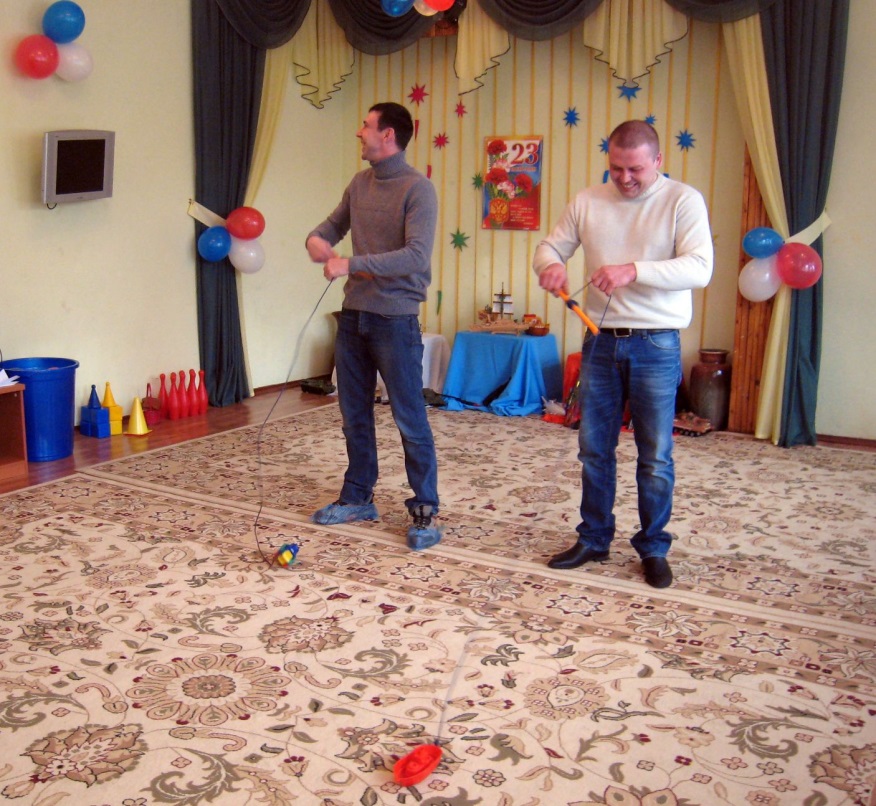 Ведущая: Армейские учения продолжаются,Конкурс  «Самый меткий» нужно сбить мячом кегли которые стоят на расстоянии 3-4 м.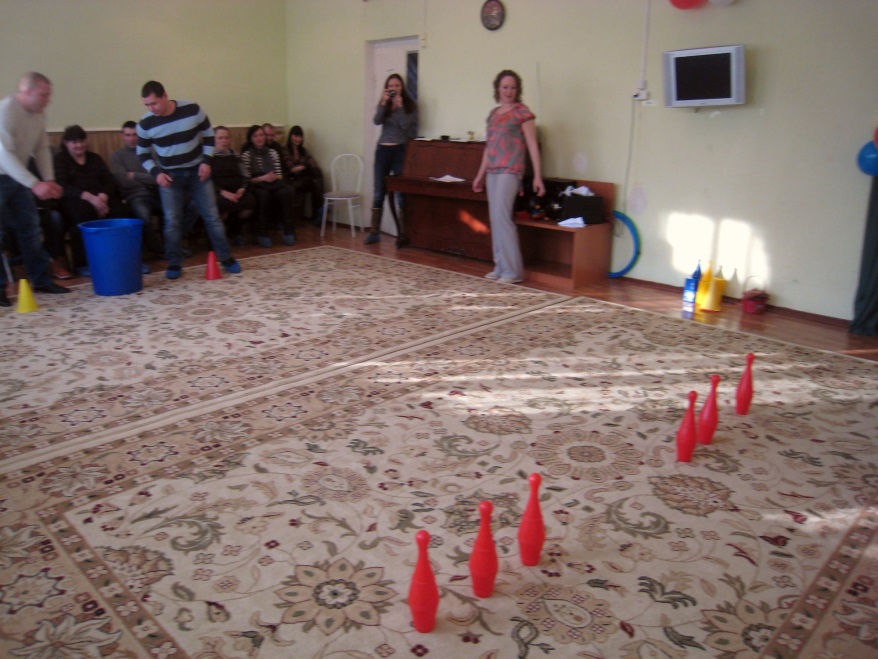 Ведущая: Есть такая пословица: «Не тот стрелок, кто стреляет, а тот, кто в цель попадает». Проверим, какие вы стрелки!Следующий конкурс начинается!Проводится конкурс «Меткие стрелки»На расстоянии 2 м от первого участника лежит обруч. Папы, а затем дети по очереди бросают в него мешочки.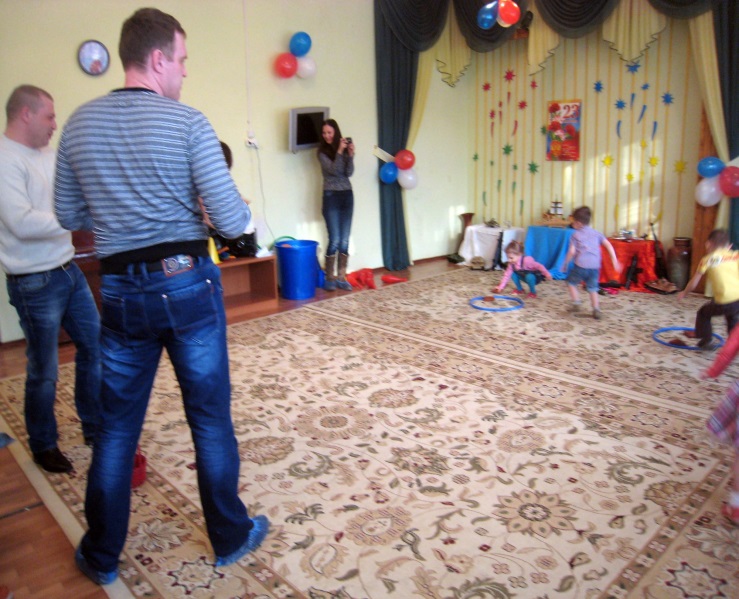 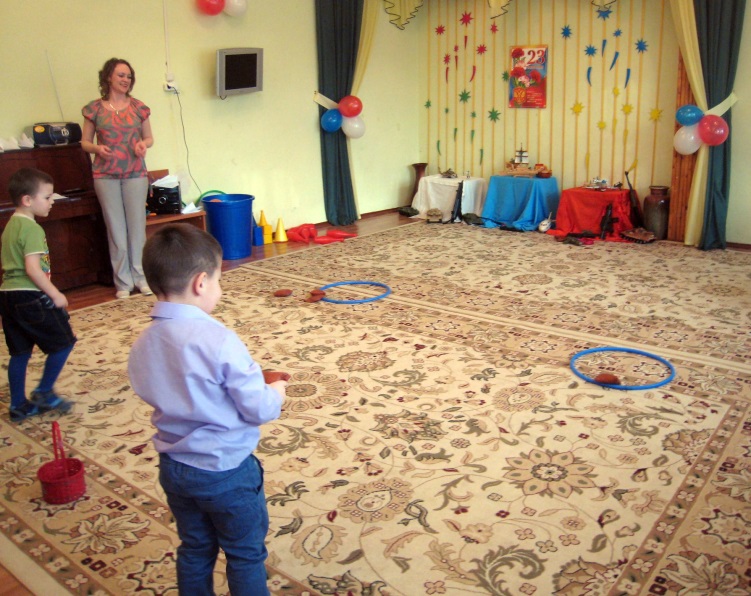 Проводится конкурс «Доставь боеприпасы! »Необходимо доставить боеприпасы (кубики) к огневым точкам. Каждый участник-папа берёт кубик, находящийся на линии старта, и бежит с ним к финишу (обручу). Затем быстро возвращается назад. А дети строят из кубиков высокую башню.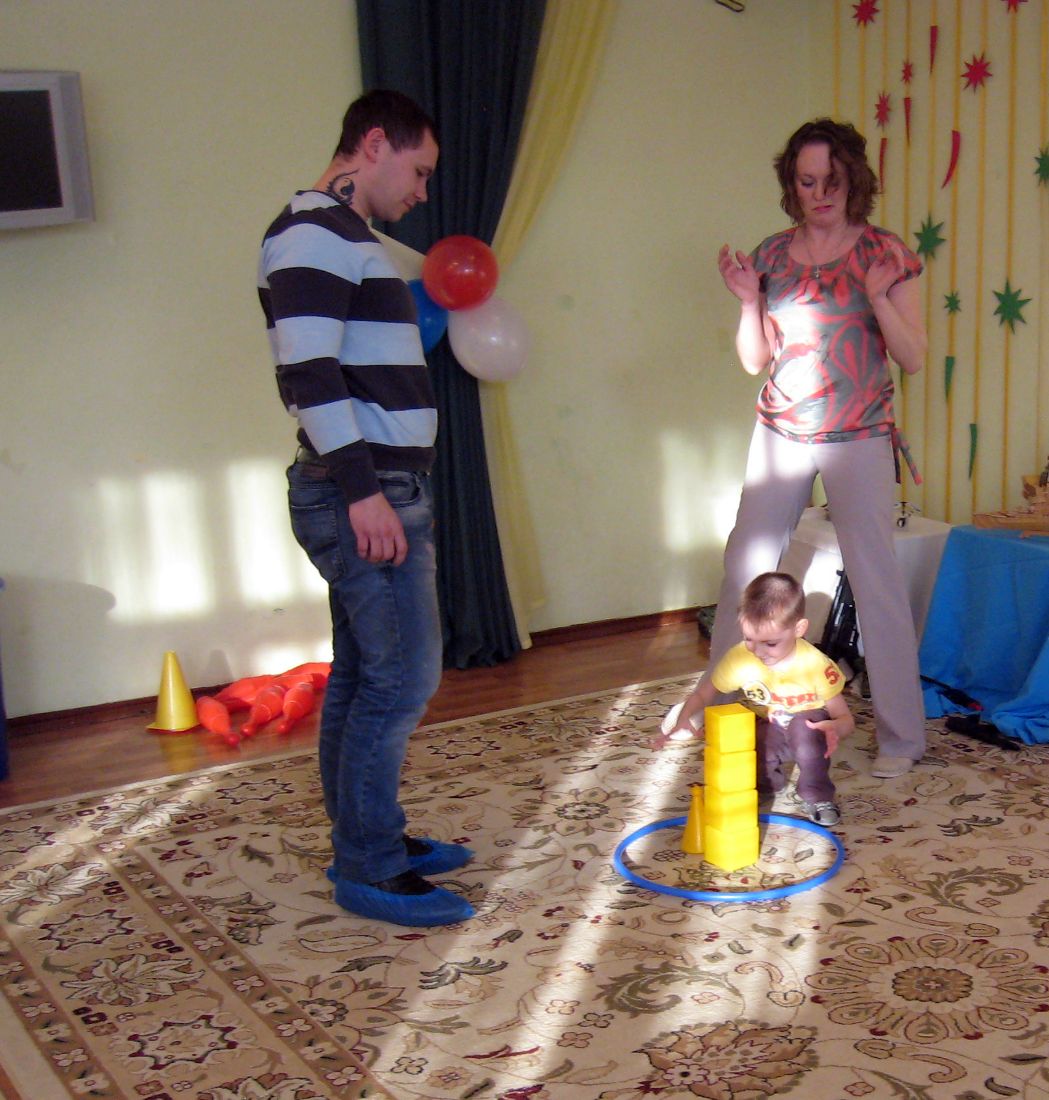 Конкурс Кавалеристы.  Много специальностей есть в армии и пограничники, и лётчики, но мне больше всего по душе Кавалеристы. Кавалеристов в бой несли резвые кони. Ну а кто в семье самая лучшая лошадка? Ну конечно папа.Приглашаются по  три ребенка,  по три папы ( команды). Задание: посадить детей на плечи, пробежать до ориентира и назад. Чья команда быстрей.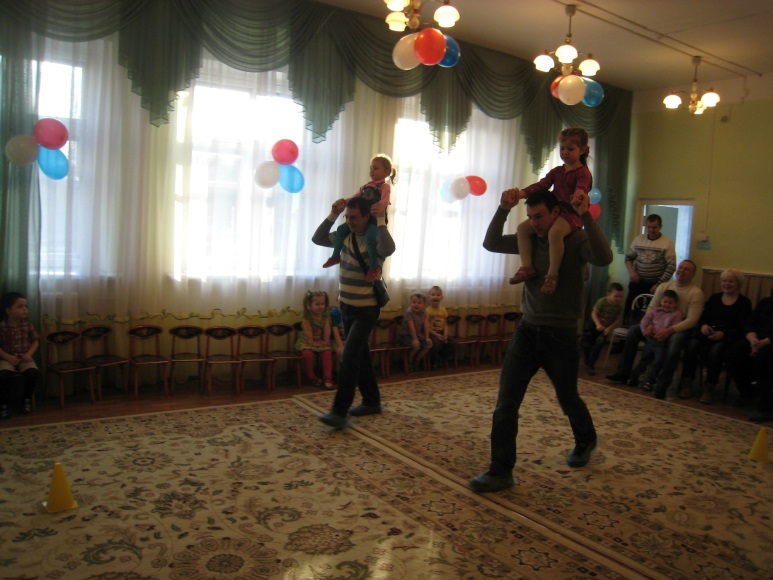 Ведущий:  Вы отлично справились с заданиями! Конкурс - «Кто быстрее?» (нужно как можно быстрее дойти до ориентира и обратно папе совместно с ребёнком(папа ставит ребёнка себе на ноги).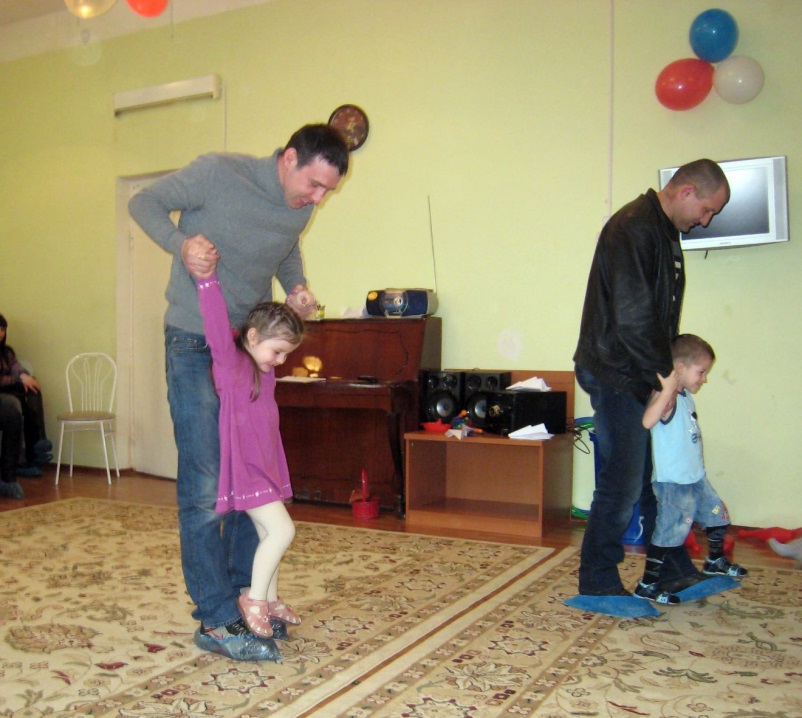 Ведущий: А еще наши папы - творческие люди и замечательные художники.Конкурс «Нарисуй военную технику»С завязанными глазами нужно нарисовать самолет, корабль, танк. Дети помогают.А теперь награждение победителей. В наших конкурсах победила Дружба! Дорогие наши папы,Чтоб всегда вы так улыбались,Наши дети для вас постарались!И в этот замечательный праздникОни приготовили для вас подарки.Дети дарят папам поделки (нарисованные галстуки).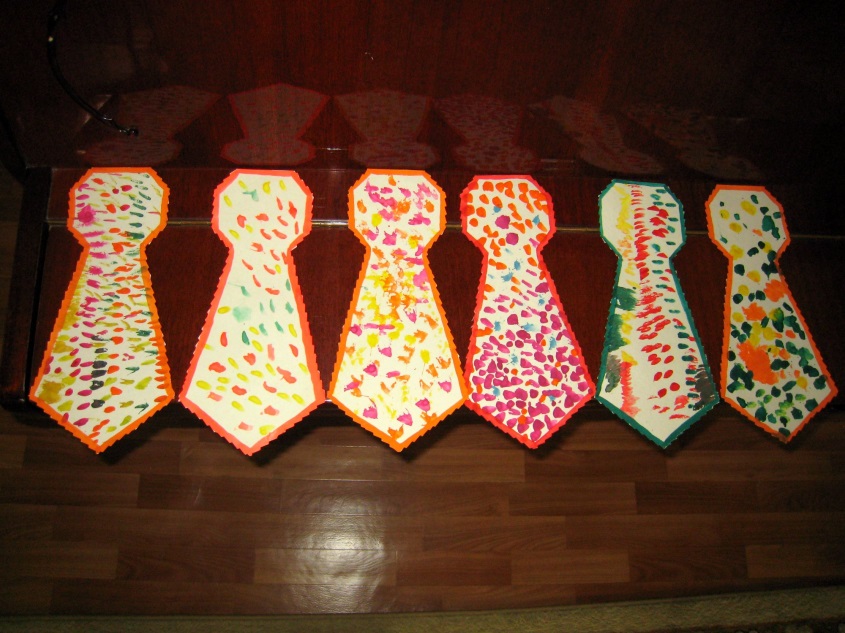 Ведущий: Скажем спасибо друг другу за то, что были рядом сегодня и так хорошо поиграли вместе! Давайте изобразим символ прочного союза и теплой дружбы отцов и детей.Дети помогают каждому папе на отдельном листе бумаги обвести его ладонь, а потом внутри папиной ладони обводят детскую ладошку.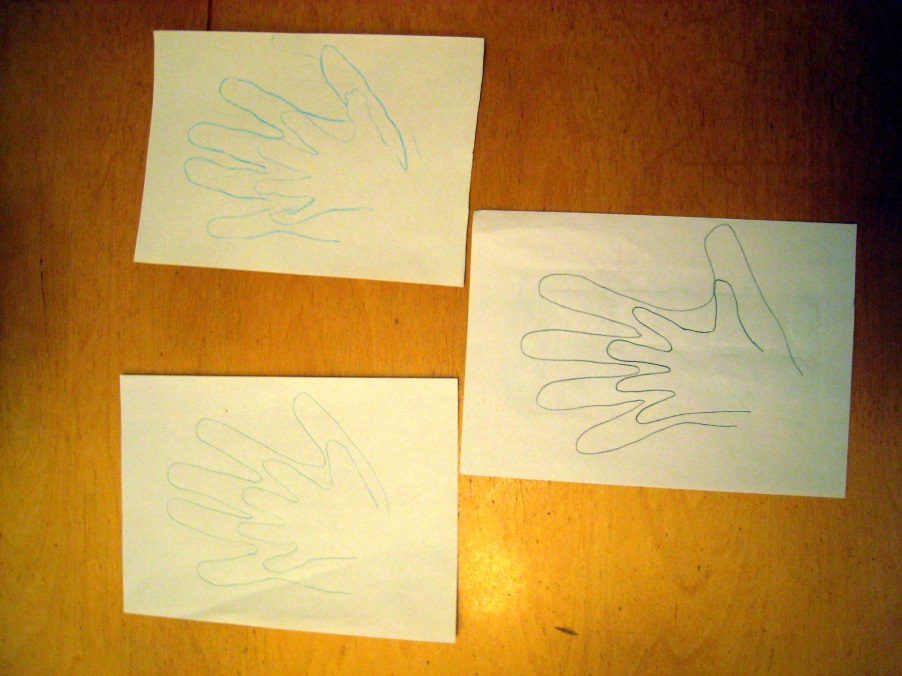 - Надеемся, что этот замечательный символ вашей дружбы займет почетное место в вашей домашней галерее рисунков!Ведущий: Вот и кончился наш праздник. И желаем на прощаньеВсем здоровье укреплять,Мышцы крепче накачать.Телевизор не смотреть,Больше с гирями потеть.На диване не лежать,На скакалочке скакать.Папам всем мы пожелаемНе стареть и не болеть,Больше спортом заниматься,Чувство юмора иметь.Ведущий: Уважаемые наши папы поздравляем Вас с наступающим праздником с Днём защитника Отечества! Желаем Вам здоровья, успехов в вашей работе, и всего самого наилучшего!Ведущий: Ребята, давайте сейчас повернемся к папам, посмотрим им в глаза и дружно скажем: «Поздравляем!» (Дети совместно с папами выходят под музыку из зала).